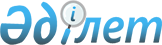 О признании утратившими силу некоторых решений Правительства Республики КазахстанПостановление Правительства Республики Казахстан от 23 декабря 2016 года № 846.
      Правительство Республики Казахстан ПОСТАНОВЛЯЕТ:
      1. Признать утратившими силу некоторые решения Правительства Республики Казахстан согласно приложению к настоящему постановлению.
      2. Настоящее постановление вводится в действие по истечении четырех месяцев со дня его первого официального опубликования. Перечень утративших силу некоторых решений Правительства
Республики Казахстан
      1. Постановление Правительства Республики Казахстан от 18 марта 2010 года № 218 "Об утверждении Правил разработки, реализации, проведения мониторинга, оценки и контроля отраслевых программ" (САПП Республики Казахстан, 2010 г., № 25-26, ст. 188).
      2. Постановление Правительства Республики Казахстан от 23 ноября 2012 года № 1478 "О внесении изменений и дополнений в постановление Правительства Республики Казахстан от 18 марта 2010 года № 218 "Об утверждении Правил разработки и мониторинга отраслевых программ"" (САПП Республики Казахстан, 2012 г., № 80, ст. 1188).
      3. Постановление Правительства Республики Казахстан от 8 мая 2013 года № 475 "О внесении изменений и дополнения в постановление Правительства Республики Казахстан от 18 марта 2010 года № 218 "Об утверждении Правил разработки, реализации, проведения мониторинга, оценки и контроля отраслевых программ"" (САПП Республики Казахстан, 2013 г., № 32, ст. 491).
      4. Постановление Правительства Республики Казахстан от 5 июня 2014 года № 612 "О внесении  изменения и дополнения в постановление Правительства Республики Казахстан от 18 марта 2010 года № 218 "Об утверждении Правил разработки, реализации, проведения мониторинга, оценки и контроля отраслевых программ"" (САПП Республики Казахстан, 2014 г., № 38-39, ст. 371).
      5. Постановление Правительства Республики Казахстан от 16 октября 2014 года № 1100 "О внесении и изменений и дополнений в постановление Правительства Республики Казахстан от 18 марта 2010 года № 218 "Об утверждении Правил разработки, реализации, проведения мониторинга, оценки и контроля отраслевых программ"" (САПП Республики Казахстан, 2014 г., № 64, ст. 586).
      6. Пункт 4 изменений и дополнений, которые вносятся в некоторые решения Правительства Республики Казахстан, утвержденных постановлением Правительства Республики Казахстан от 24 апреля 2015 года № 288 "О внесении изменений и дополнений в некоторые решения Правительства Республики Казахстан" (САПП Республики Казахстан, 2015 г., № 24-25, ст. 149).
					© 2012. РГП на ПХВ «Институт законодательства и правовой информации Республики Казахстан» Министерства юстиции Республики Казахстан
				
Премьер-Министр
Республики Казахстан
Б. СагинтаевПриложение
к постановлению Правительства
Республики Казахстан
от 23 декабря 2016 года № 846